INFORME DE ACTIVIDADESSAN JUAN DE LOS LAGOS, JALISCO.C. Alejandro de Anda LozanoPresidente Municipal Presente:	Guadalajara, Jalisco, a 07 de julio del 2022Por medio del presente, me permito informar a Usted, los avances de las actividades de asesoría integral para el correcto funcionamiento del Órgano Interno de Control y la Dirección de Adquisiciones, realizadas durante el mes de junio del 2022, respecto al contrato de asesoría firmado con su municipio, habiéndose llevado a cabo las siguientes: Sin más por el momento me despido, no sin antes ponerme a sus apreciables órdenes.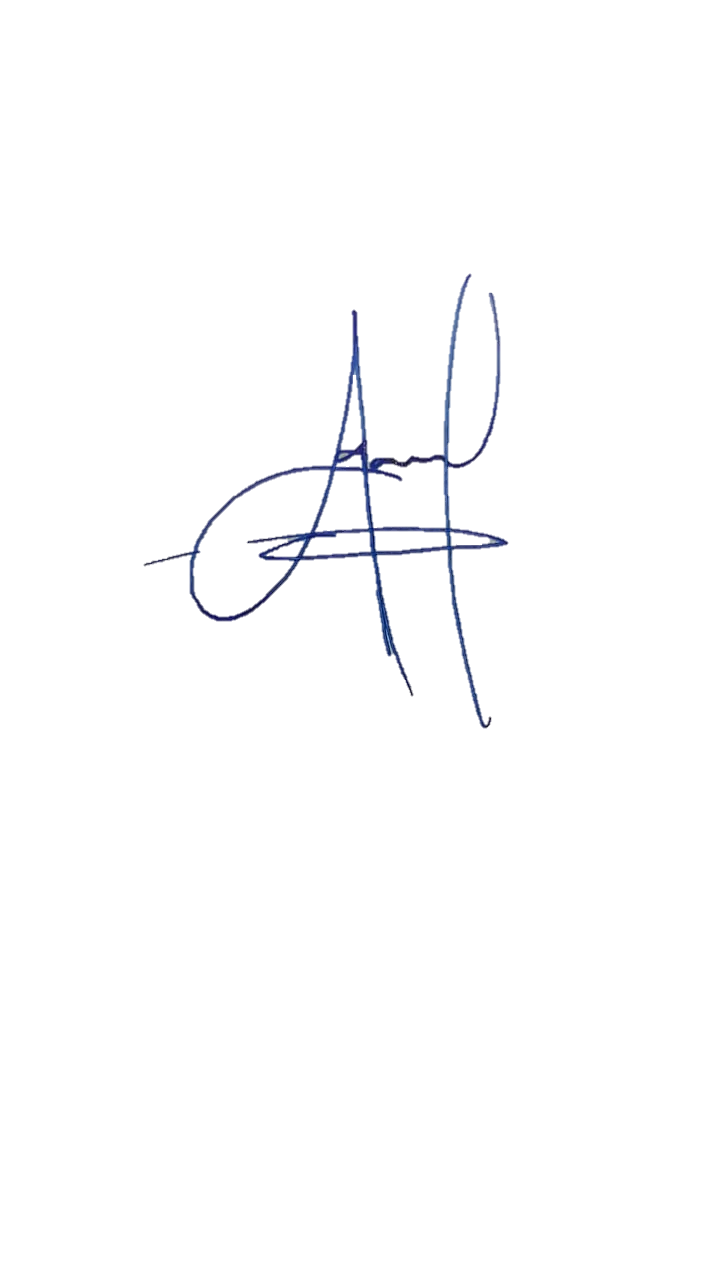 Lic. Adrián Alejandro Núñez Romero azmen.nuromero@outlook.comAZMEN Soluciones MunicipalesFACEBOOK: AZMEN Soluciones Municipales Guadalajara Jalisco MéxicoACTIVIDADES REALIZADASElaboración de acuerdo delegatorio de funciones de autoridad investigadora por parte del titular del Órgano Interno de Control del Gobierno Municipal de San Juan de Los Lagos.Elaboración de acuerdo de conclusión y archivo derivado a que el análisis lógico jurídico efectuado a las constancias que integran el sumario en que se actúa, no cuenta con elementos de convicción aptos, idóneos, bastantes, y concluyentes que permitan demostrar la existencia de alguna falta administrativa y la presunta responsabilidad.Elaboración de formato de segundo citatorio con apercibimiento en cumplimiento a previo acuerdo de radicación y toda vez que fue omiso en presentarse ante la Autoridad Investigadora del Órgano Interno de Control.Elaboración de acuerdo de radicación respecto de la denuncia presentada en contra del Contralor Municipal por la supuesta omisión en al recepción de la contestación de una ex – servidora pública. Elaboración de recurso de revisión, en contra de la resolución del 06 de junio del 2022, dictada por el Secretario del Juzgado Decimosexto de Distrito en Materias Administrativa, Civil y de Trabajo en el Estado de Jalisco.Elaboración de notificación de inicio de investigación respecto al escrito de denuncia de fecha 03 de junio de 2022, presentando en el portal web de denuncias ciudadanas del H. Ayuntamiento de San Juan de los Lagos, Jalisco.Atención de consultas respecto de temas:Como determinar el proceso de adjudicación de adquisiciones de bienes, arrendamientos o servicios;Contenido de contratos y convenios;Anexo técnico para crear bases de licitación.Recomendación en temas de contraloría respecto a resolución de contratos para evitar un daño a la hacienda del Municipio de San Juan de Los Lagos.